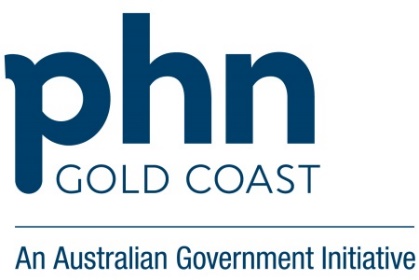 Continuous Quality Improvement (CQI) Project Example: Diagnosis of Diabetes (CAT4)References1.	RACGP. Tailored information for general practices to manage type 2 diabetes  [Available from: https://www.racgp.org.au/clinical-resources/clinical-guidelines/key-racgp-guidelines/view-all-racgp-guidelines/management-of-type-2-diabetes. Accessed 12/06/2019.2.	Department of Health. PIP QI Incentive guidance  [Available from: https://www1.health.gov.au/internet/main/publishing.nsf/Content/PIP-QI_Incentive_guidance. Accessed 15/08/2019.CQI stepsCQI stepsAsk-Do-DescribeAsk-Do-DescribeData report one - baselineFirst CQI meeting Why do we want to change?Why do we want to change?Data report one - baselineFirst CQI meeting GapWe identified two related gaps in relation to diabetes mellitus:Some of our patients may have diabetes mellitus but require further investigations or assessments to confirm or exclude the diagnosis.Some patients have enough evidence to support a diagnosis of diabetes mellitus, but the diagnosis has not been coded in their medical records. Data report one - baselineFirst CQI meeting BenefitsPatients: Diagnosing diabetes early ensures patients have the best possible opportunities to reduce the risk of adverse health outcomes.Practice: Having a coded diagnosis for all patients with diabetes is a necessary first step for us as a practice to measure the quality of our care. An accurate list of patients will help us identify those who require additional monitoring and treatment.Practitioner: An up-to-date list of patients with diabetes will provide an accurate reflection of work completed. It will also provide opportunities to conduct reviews for eligible patients.Data report one - baselineFirst CQI meeting EvidenceThe RACGP ‘General Practice management of type 2 diabetes’ states: ‘Diabetes is a national health priority’ and concludes: ‘the early identification and optimal management of people with type 2 diabetes is therefore critical’. (1) This CQI project aligns with the Guideline.Diabetes is one of the ten indicators of the national PIP QI Incentive program. (2) This CQI project therefore aligns with the priorities of the PIP QI Incentive program.Data report one - baselineFirst CQI meeting What do we want to change?What do we want to change?Data report one - baselineFirst CQI meeting TopicOur topic is Diagnoses of Diabetes mellitus.Our aim is to increase the number of patients with a coded diagnosis of diabetes mellitus.Data report one - baselineFirst CQI meeting Scope All patients who have been identified as possibly or likely having a diagnosis of diabetes.Data report one - baselineFirst CQI meeting How much do we want to change?How much do we want to change?Data report one - baselineFirst CQI meeting BaselineWe used PEN CS software to generate and export a list of patients with ‘indicated diabetes with no diagnosis’. The filter was ‘active patients’.See guide to Cleansing Cat here: https://help.pencs.com.au/display/CG/Data+Cleansing See how to identify Indicated not coded Diabetes Patients here https://help.pencs.com.au/display/CG/Indicated+Conditions+Report+Details(Insert number) patients were identified as likely to have diabetes and who may require further assessments, investigations or a coded diagnosis.Data report one - baselineFirst CQI meeting SampleOur sample was all the patients identified by PEN CS as potentially having diabetes.Data report one - baselineFirst CQI meeting TargetAll (number) identified patients will be assessed to determine whether they require further assessment, investigation or a coded diagnosis of diabetes.Data report one - baselineFirst CQI meeting PreparednessAll members of the practice team indicated that they are willing to participate in the project and that they agreed with the plan described in this project summary and the minutes of the meetings.Data report one - baselineFirst CQI meeting Who are involved in the change?Who are involved in the change?Data report one - baselineFirst CQI meeting LeadsContributorsThe leads were GP and PMAll GPs in the practice contributed. Data report one - baselineFirst CQI meeting ExternalPHN Practice Support staff Data report one - baselineFirst CQI meeting When are we making the change?When are we making the change?Data report one - baselineFirst CQI meeting DeadlinesThe project started on (date)The first checkpoint was on (date) with GCPHN. At that time, implementation was proceeding according to time and planThe project duration was estimated to require a maximum of three months. It was successfully concluded ahead of time on (date)Data report one - baselineFirst CQI meeting How are we going to change?How are we going to change?Data report one - baselineFirst CQI meeting Potential solutionsThe team agreed that there were two main approaches – a single GP could review all the cases, or the cases could be assigned to all the GPs in the practice to reviewData report one - baselineFirst CQI meeting SelectThe team agreed that the second option was appropriate, i.e. the sample would be split between the GPsImplementationImplementationImplementThe PM exported the list of patients to Excel. The PM checked the records of each patient on the list and assigned a GP for that patient.The ‘usual’ GP was assigned in the following order: the one who the patient consults with most; or who ordered the HbA1c or FBG that suggests a diagnosis of diabetes; or the last one to see the patientA separate sheet was prepared for each GP with the names of the patient from the sample for them to reviewThe GPs completed the reviews and made notes on the sheets. They took actions such as phoning patients, coding a diagnosis of diabetes or generating investigation requests. Alternatively, they recorded the actions they would like the PM or PN to undertake, such as inviting patients for a consultation or further investigations.The sheets were returned to the PM who collated the information and ensured that outstanding actions were taken or delegated.The PM followed up with those GPs who did not return their sheets within a fortnight. Some GPs had scheduled leave and conducted the reviews on their returnImplementationImplementationRecord, shareNumber of team meetings were held specifically to discuss the PIP QI Incentive program and this CQI project. The initial meeting was on (date) and the final meeting on(date). The minutes of the meetings are available as separate documents.The CQI project summary was shared with every member of the team by e-mail and they were given opportunities to provide feedback. Documentation of plan to meet PIP QI requirements. Use team meeting minutes as a record of your activities or document meetings in PIP QI Meeting template. Plan date for review meeting to assess progress.Data Report 2ComparisonFinal CQI meeting  How much did we change?How much did we change?Data Report 2ComparisonFinal CQI meeting  Performance Did you achieve your target?If not, consider new activity to test as aboveFinal CQI meeting  WorthwhileDid the activity provide the outcome expected? Did this process provide patients with the required information and services? Final CQI meeting  LearnWhat lessons learnt can you use for other activities, what worked well, what could be changed or improved? Final CQI meeting  What next?What next?Final CQI meeting  SustainMaintenance - Update processes and inform staff to ensure integration into usual business (example below). Reception to confirm/update personal details at each visitConfirm/update social/family history/allergies/smoking and alcohol status regularly Ensure new reminder in place for review of care plan/medication reviewsConsider any other new changes identified during the activityFinal CQI meeting  MonitorConsider monthly data review of eligible at-risk groups and invite to attend services etc